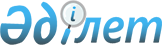 О внесении изменения в постановление Правительства Республики Казахстан от 28 января 2009 года № 66 "Об утверждении перечня разрешенных финансовых инструментов, за исключением нематериальных активов, для размещения Национального фонда Республики Казахстан"Постановление Правительства Республики Казахстан от 29 сентября 2023 года № 845
      Правительство Республики Казахстан ПОСТAНОВЛЯЕТ:
      1. Внести в постановление Правительства Республики Казахстан от 28 января 2009 года № 66 "Об утверждении перечня разрешенных финансовых инструментов, за исключением нематериальных активов, для размещения Национального фонда Республики Казахстан" следующее изменение:
      в перечне разрешенных финансовых инструментов, за исключением нематериальных активов, для размещения Национального фонда Республики Казахстан, утвержденном указанным постановлением:
      пункт 2 изложить в следующей редакции:
      "2. Казахстанские финансовые инструменты:
      1) долговые ценные бумаги акционерного общества "Фонд национального благосостояния "Самрук-Қазына", эмитируемые для реализации стратегических инфраструктурных проектов, реализуемых по прямому поручению Президента Республики Казахстан;
      2) акции акционерного общества "Национальная компания "КазМунайГаз" по решению Правительства Республики Казахстан с дисконтом к ее рыночной стоимости для финансирования республиканского бюджета с правом приоритетной реализации доли Национального фонда Республики Казахстан при проведении международного SPO (Secondary public offering).".
      2. Настоящее постановление вводится в действие со дня его подписания.
					© 2012. РГП на ПХВ «Институт законодательства и правовой информации Республики Казахстан» Министерства юстиции Республики Казахстан
				
      Премьер-МинистрРеспублики Казахстан 

А. Смаилов
